附件1燃气内燃机采购技术要求一、项目基本信息（一）项目所在地重庆市主城区。（二）气象条件海拔高度：248m（暂定）；年均气温：18.5℃；相对湿度：80%；环境压力：97.7kPa。（三）燃气条件燃气成份表如下：燃气热值均按低热值测算，低热值为：32790kJ/m³，燃气压力6-8bar。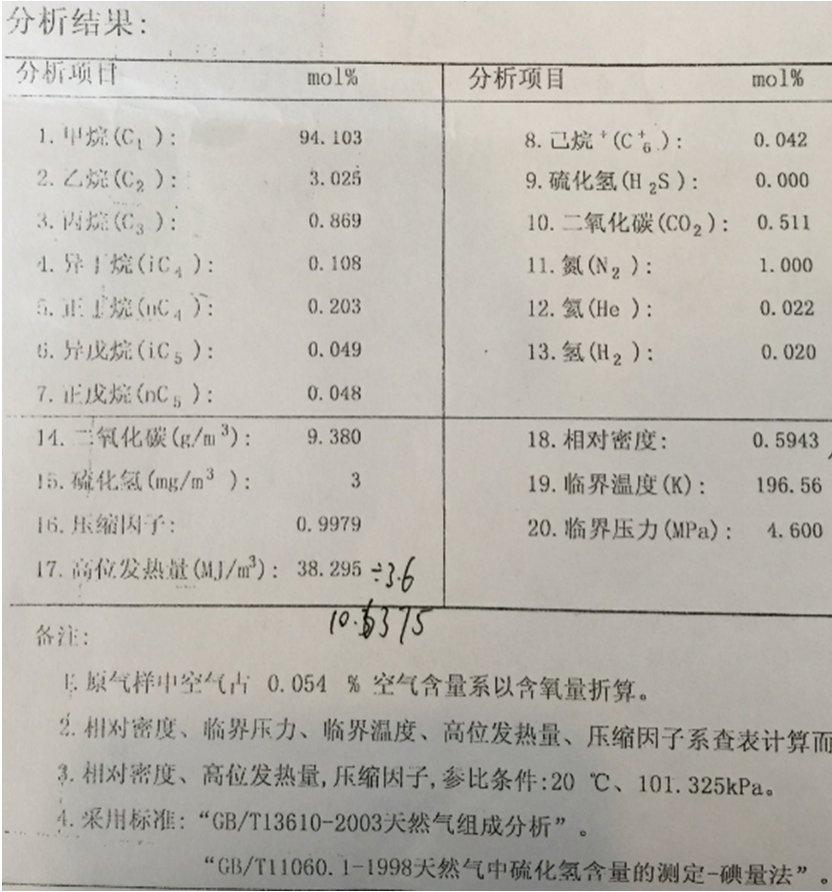 二、技术规格书需包含的内容（一）供货范围1.供货清单供货范围内燃气内燃发动机/发电机组的总系统集成商，其所供设备应能满足发电机组正常运行之需要。 供货清单（包含但不限于）2.备品备件及专用工具供应商提供调试和运行首次维保的备品备件及专用工具。备品备件及专用工具报价含在报价内，但应单独列明（包括备品备件及专用工具清单和价格）。供应商报价时提供机组保养周期表和各保养周期材料费、工时费清单。（二）技术清单供应商提供内燃机产品系列特点介绍，包括不限于转速、发电效率、热耗、油耗、余热情况、环保排放、设备重量、燃气适应性、启动时间、电能质量、负荷条件范围、启动方式、安装要求、检修要求等。供应商应提供燃气内燃发电机组技术规格参数表（可自行增减项目）：表2-1  燃气内燃发动机技术参数表表2-2 燃气内燃发动机排放数据表表2-3燃气内燃发电机组主要技术参数汇总表表2-4燃气内燃发电机组完整系统组成表表2-5 燃气内燃发电机组综合参数表表2-6  备品备件及专用工具的清单和价格表各供应商可根据实际情况附表，要求列出关键部件与非关键部件的明细表表2-7小修、中修、大修时间，1个大修周期内的备品备件清单及价格明细各供应商根据实际情况附表，提供1个大修周期内的备品备件清单及价格明细以及技术人员每天或每小时收费标准。（三）其他系统组成各供应商根据实际情况附表，明确内燃机成套产品品牌明细；提供内燃机控制系统组成及组件品牌；提供电气系统组成及组件品牌；详细介绍降噪手段。序号系统清单要求一发电机组本体及附件二启动系统2.1免维护蓄电池2.2电池支架2.3连接线缆三发电机组一次侧水系统3.1缸套水泵3.2中冷水泵3.3缸套水换热器3.4中冷水板换3.5缸套水膨胀水箱3.6中冷水膨胀水箱3.7缸套水电动三通调节阀3.8中冷水电动三通调节阀3.9相应管路及附件四发电机润滑油系统4.1油泵4.2润滑油箱4.3油系统管路五燃料系统5.1燃气过滤器5.2电磁切断阀5.3稳压阀5.4阻火器5.5相应管路及附件六排气与消音器6.1排气消音器消声量≥35dB(A)七排放八发电机组隔声罩系统8.1隔声罩箱体8.2进风风机8.3排风风机8.4进风消声系统8.5排风消声系统8.6进风电动风阀8.7出风电动风阀8.8隔声罩箱体范围内排烟管及保温8.9防爆灯具8.10气体自动灭火装置8.11甲烷浓度测量仪8.12烟雾探测器8.13声光报警系统九控制系统9.1发电机系统控制柜9.2控制电缆十电气系统10.1并网同期柜10.2MCC柜10.3发电机组至供货范围内柜子电缆项目单位数值燃气内燃发动机型号燃气内燃发动机额定功率kW额定热耗kJ/kWh气缸数量个缸径mm冲程mm排量Nm3/kWh转速rpm润滑油填充容量m3（kg）水填充容量m3（kg）进气方式活塞速度m/s压缩比长mm宽mm高mm净重kg运行重量kg惯性矩（飞轮）kgm²旋转方向抗无线电干扰等级起动发动机输出功率kW起动发电机电源种类和电压V就地控制箱个/台项目单位数值NOx 排放（5%O2 时）值mg/Nm3排放量g/kWh项目单位数值机组型号发电机组额定功率kW转速rpm燃料气热值kJ/Nm3燃料气进气压力kPa允许的排气背压kPa烟气排放量Nm3/h燃料热耗kJ/kWh润滑油消耗率g/kWh发电效率（ISO/当地年均气象条件）%热效率%总效率%缸径/冲程mm/mm缸套水回水/出水温度℃缸套水量m3/h发电输出电压kV频率Hz发动机组净重kg机组运行重量kg单位千瓦机组重量kg /kW发电机组外型尺寸m隔声罩尺寸m项目规格制造商产地品牌技术参数单位数量备注（一）燃气内燃发电机组厂家根据产品系统组成填写主要 设备……（二）放置于底座外的附件1 发电机组隔声罩2 润滑油箱3 润滑油泵3.1 润滑油泵进出口配件4 远程散热水箱（中冷水、缸套 水）5 缸套水换热器6 中冷器换热器7 常用备件（8000）小时）8 专用工具9 机油、润滑油9.1 推荐使用品牌9.2 正常使用情况下更换周期9.3 用量（一个周期）10  防冻液10.1 用量10.2 正常使用的补充量11 中文操作手册……序号项目单位参数参数参数备注备注1发动机型号按NOX排放为250mg/Nm3选型按NOX排放为250mg/Nm3选型2发电机型号3发动机额定功率kW按当地气象条件按当地气象条件4发电机额定功率kW按当地气象条件按当地气象条件5发电机额定效率%按当地气象条件按当地气象条件6发电机组额定功率kW按当地气象条件按当地气象条件7发电机组额定效率%按当地气象条件按当地气象条件8机组运行负荷%1007550509发电机组输出功率kW10发电效率%按当地气象条件按当地气象条件11可用热效率%12总效率%发电效率+可用热效率发电效率+可用热效率13缸套水功率(回水温度高于75℃部分)kW回水温度高于75℃条件回水温度高于75℃条件14中冷水功率kW15排气功率（冷却至170℃）kW冷却至170℃条件冷却至170℃条件16排气功率（冷却至120℃）kW冷却至120℃条件冷却至120℃条件17烟气排气温度℃16烟气排气量Nm³/h17缸套水温度(进水/出水)℃18缸套水额定水量m3/h19中冷水温度(进水/出水)℃20中冷水额定水量m3/h21燃气消耗量Nm³/h按天然气低位发热量34.2MJ/Nm3计按天然气低位发热量34.2MJ/Nm3计22NOX排放量mg/Nm322NOX排放量g/kW.h